	 SOLICITUD DE PRUEBA EN EL CLUB INTER MOVISTAR FÚTBOL SALA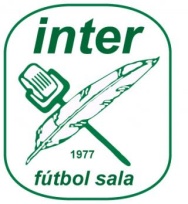 	A CUMPLIMENTAR POR EL JUGADOR:					Nombre y Apellidos: _________________________________________     Fecha de Nacimiento: ____/_____/______	Domicilio: _____________________________ Localidad: ____________________ Teléfono contacto: ____________Posición de juego: ____________________________    Club de procedencia: ________________________________CURSO ACADEMICO: ______________________________Estimado amigo:De conformidad con tu solicitud de incorporarte a nuestro Club, te convocamos para que realices un entrenamiento   el día y a la hora establecida. Deberás presentarte diez minutos antes de la hora señalada, con esta carta en el Pabellón / Polideportivo que se indica en el cuadro de captación provisto de tus zapatillas, ropa de entrenamiento habitual y material de aseo, tales como chanclas o toalla. Puedes ir acompañado de familiares.Para poder hacer la prueba, necesitamos que nos traigas firmada por parte de los padres la siguiente autorización:Necesitamos que traigas firmada una de las siguientes autorizaciones según corresponda. La izquierda, si   estás en algún equipo federado (firmada y sellada por el equipo), la de la derecha, si no es así.En caso de lesión, el club no contraerá responsabilidad alguna durante la prueba que realice, dado que se presenta voluntariamente.							DEPARTAMENTO DE LA ACADEMIA							          CLUB INTER MOVISTAR FÚTBOL SALAYo, __________________________________________, con D.N.I. ______________________, autorizo al jugador arriba mencionado, en calidad de _____________ (padre, madre, tutor legal) a realizar una prueba con el CLUB INTER MOVISTAR FÚTBOL SALA.                                                                                                                                                  Firma:Autorizamos al jugador arriba mencionado, que actualmente milita en ________________________a realizar las pruebas en el CLUB INTER MOVISTAR.                     Firma y Sello del Club:Yo, _________________________________________Con D.N.I._______________________ en calidad de _____________ (padre, madre, tutor legal) certifico que el jugador arriba mencionado, actualmente no pertenece a ningún equipo federado.